Praise the Lord through every nation      1982 no. 484    Melody: Wachet auf       Irregular metre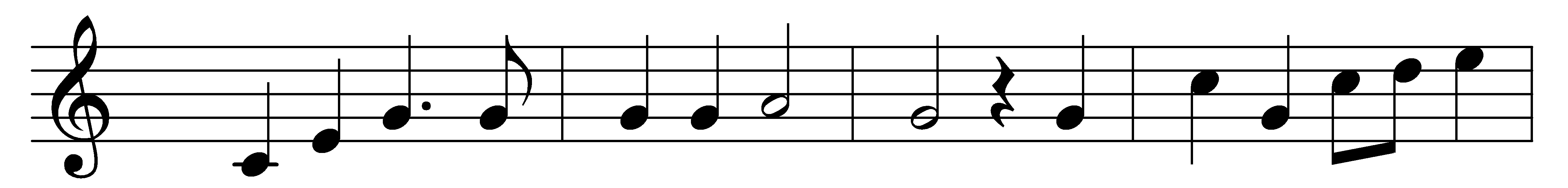 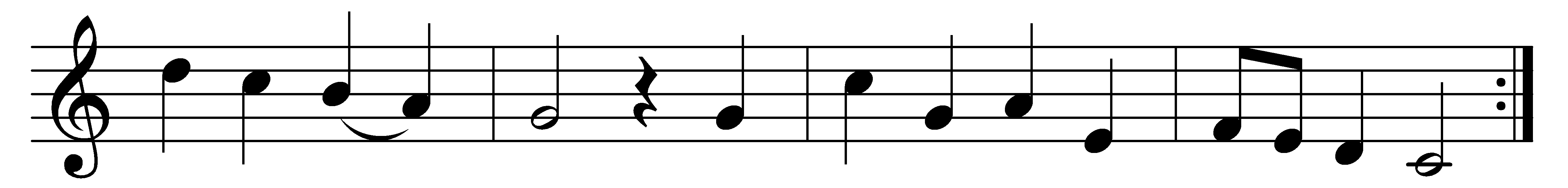 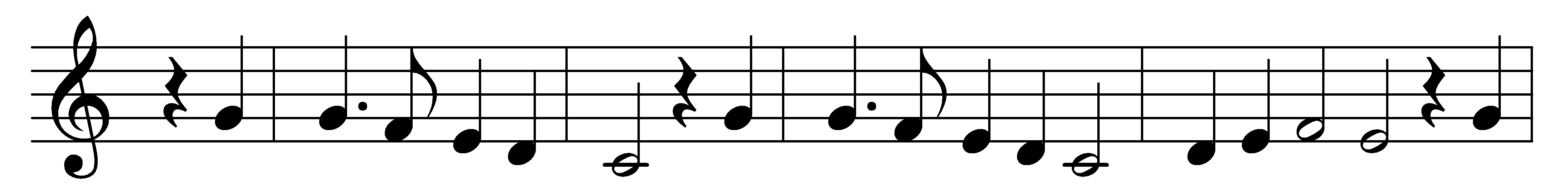 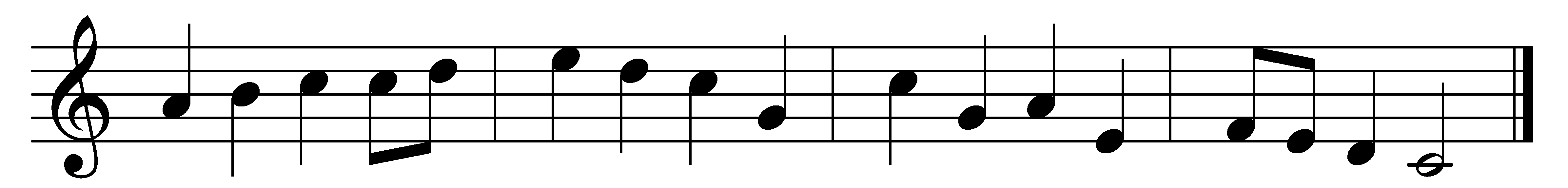 Praise the Lord through every nation;his holy arm hath wrought salvation;exalt him on his Father’s throne.Praise your King, ye Christian legions,who now prepares in heavenly regionsunfailing mansions for his own:with voice and minstrelsyextol his majesty:Alleluia!His praise shall sound all nature round,and hymns on every tongue abound.Jesus, Lord, our Captain glorious,o’er sin, and death, and hell victorious,wisdom and might to thee belong:we confess, proclaim, adore thee;we bow the knee, we fall before thee;thy love henceforth shall be our song.The cross meanwhile we bear,the crown ere-long to wear:Alleluia!Thy reign extend world without end;let praise from all to thee ascend.Words: Rhijnvis Feith (1753-1824), paraphrased by James Montgomery (1771-1854)Music: Melody by Hans Sachs (1494-1576), adapted by Philipp Nicolai (1556-1608), arranged and harmonised by Johann Sebastian Bach (1685-1750)